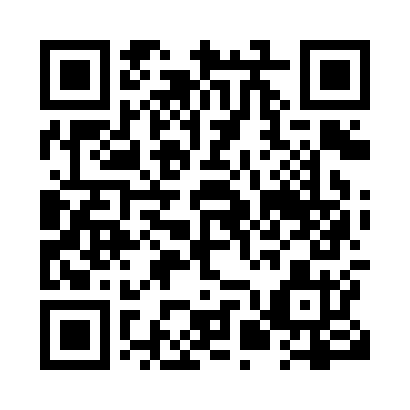 Prayer times for Botrel, Quebec, CanadaWed 1 May 2024 - Fri 31 May 2024High Latitude Method: Angle Based RulePrayer Calculation Method: Islamic Society of North AmericaAsar Calculation Method: HanafiPrayer times provided by https://www.salahtimes.comDateDayFajrSunriseDhuhrAsrMaghribIsha1Wed3:435:2312:385:407:529:332Thu3:405:2212:375:417:549:353Fri3:385:2012:375:427:559:374Sat3:365:1912:375:437:569:395Sun3:345:1712:375:447:589:426Mon3:325:1612:375:447:599:447Tue3:305:1412:375:458:009:468Wed3:275:1312:375:468:029:489Thu3:255:1112:375:478:039:5010Fri3:235:1012:375:488:049:5211Sat3:215:0912:375:488:069:5412Sun3:195:0712:375:498:079:5613Mon3:175:0612:375:508:089:5814Tue3:155:0512:375:518:1010:0015Wed3:135:0412:375:518:1110:0216Thu3:115:0212:375:528:1210:0417Fri3:095:0112:375:538:1310:0618Sat3:075:0012:375:538:1410:0819Sun3:054:5912:375:548:1610:1020Mon3:044:5812:375:558:1710:1221Tue3:024:5712:375:568:1810:1422Wed3:004:5612:375:568:1910:1523Thu2:584:5512:375:578:2010:1724Fri2:574:5412:375:588:2110:1925Sat2:554:5312:385:588:2210:2126Sun2:534:5212:385:598:2310:2327Mon2:524:5112:386:008:2510:2528Tue2:504:5112:386:008:2610:2629Wed2:494:5012:386:018:2710:2830Thu2:474:4912:386:018:2710:3031Fri2:464:4912:386:028:2810:31